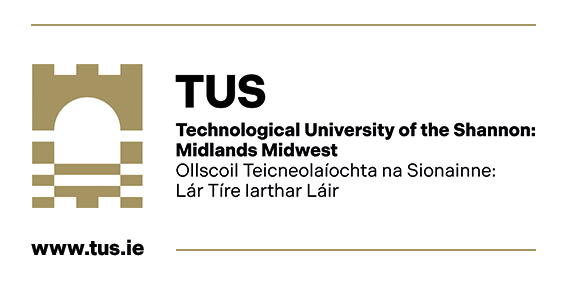 TUS PROCUREMENT APPROVAL FORM(For expenditure in excess of €50k ex vat)Name of Procurement     Procurement Reference    Month Year                TUS PROCUREMENT APPROVAL SIGN-OFF FORMTUS PROCUREMENT APPROVAL SIGN-OFF FORMName of Procurement/TenderRelevant CampusBrief Outline of Requirement ReferenceReason for ProcurementApproved & Signed by the budget holder__________________________________    Estimated Contract Value (Ex Vat) €Contract Period (including any possible extensions)Agresso Subacc & Nominal Code to be usedFunding SourceApproved & Signed by the Finance Manger__________________________________Approved & Signed by V.P. Finance & Corporate Governance TUS__________________________________SIGN-OFF OF AWARD TO SUCCESSFUL SUPPLIERSIGN-OFF OF AWARD TO SUCCESSFUL SUPPLIERSIGN-OFF OF AWARD TO SUCCESSFUL SUPPLIERName of Procurement/TenderProcurement SourceName of winning Supplier(s)/ Tenderer(s)Final Cost/Rates AgreedNames of Evaluation team________________________________________________________________________________________________________________________________________________________________________________________________________________________________________________________________________________________________________________________________________________________________Please tick when completeEvaluation Report Completed and Signed by all Evaluation Team & attached for reviewEvaluation Report Completed and Signed by all Evaluation Team & attached for reviewStandstill Period adhered to where relevantStandstill Period adhered to where relevantAll required details per the success letter receivedAll required details per the success letter received_________________________________Offer and Regret Letters Issued by the Procurement Office/ relevant body eg. E.P.S., O.G.P. Offer and Regret Letters Issued by the Procurement Office/ relevant body eg. E.P.S., O.G.P. 